Praca Klasowa: Rozdział 2 – Dzieje Starożytnej Grecji (Poznać Przeszłość 1)			
Imię i nazwisko: _________________________ Klasa: ______________	Data: _____ / ______ / _________	Pytania testowe (max. 27 punktów)Zaznacz poprawną odpowiedź – A, B, C lub D.						______ / 27 p. 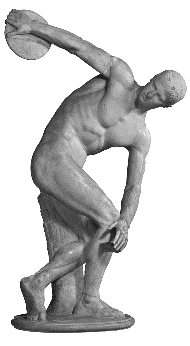 Pytania otwarte (max. 43 punktów)Zapoznaj się z fotografiami, a następnie podaj nazwy stylów architektonicznych, z których wykonano widoczne na nich kolumny.										______ / 6 p. 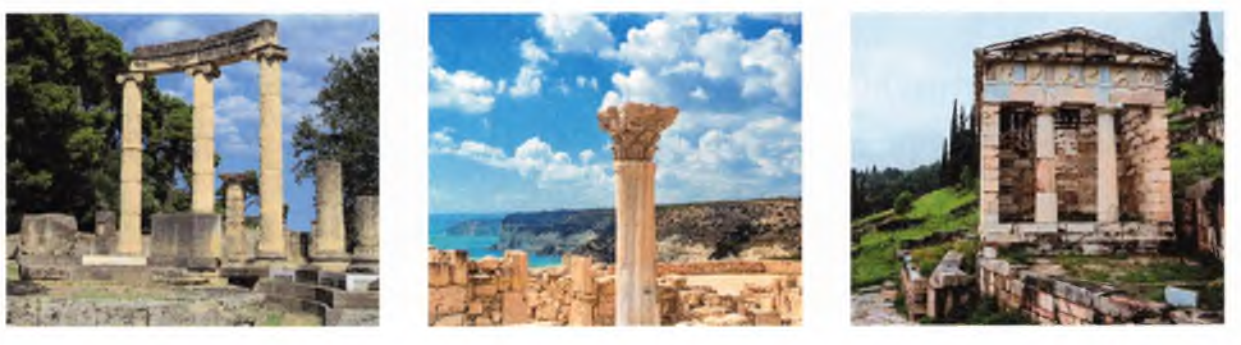 ………………………………………………………	………………………………………………………	………………………………………………………Wyjaśnij pojęcia.										______ / 18 p. 
Olimp…………………………………………………………………………………………………………………………………………………………………………………………………………………………………………………………………………………………………………………………………………………………………………pokój olimpijski…………………………………………………………………………………………………………………………………………………………………………………………………………………………………………………………………………………………………………………………………………………………………………oligarchia…………………………………………………………………………………………………………………………………………………………………………………………………………………………………………………………………………………………………………………………………………………………………………demokracja…………………………………………………………………………………………………………………………………………………………………………………………………………………………………………………………………………………………………………………………………………………………………………wielka kolonizacja…………………………………………………………………………………………………………………………………………………………………………………………………………………………………………………………………………………………………………………………………………………………………………Nieśmiertelni…………………………………………………………………………………………………………………………………………………………………………………………………………………………………………………………………………………………………………………………………………………………………………Diadochowie…………………………………………………………………………………………………………………………………………………………………………………………………………………………………………………………………………………………………………………………………………………………………………Pięciobój (wymień dyscypliny)…………………………………………………………………………………………………………………………………………………………………………………………………………………………………………………………………………………………………………………………………………………………………………epoka hellenistyczna…………………………………………………………………………………………………………………………………………………………………………………………………………………………………………………………………………………………………………………………………………………………………………W której starciu wzięło udział m.in. trzystu Spartan pod dowództwem króla Leonidasa? 	______ / 4 p.Podaj miejsce bitwy i datę.Dla daty margines błędu to +/- 20 lat.Wyjaśnij, jaki przykład żołnierza widzisz na obrazku. Opisz jego styl walki oraz kraj pochodzenia. ______ / 6 p.………………………………………………………………………………………………………………………………………………………………………………………………………………………………………………………………………………………………………………………………………………………………………………………………………………………………………………………………………………………………………………………………………………………………………………………………………………………………………………………………………………………………………………………………………………………………………………………………………………………………………………………………………………………………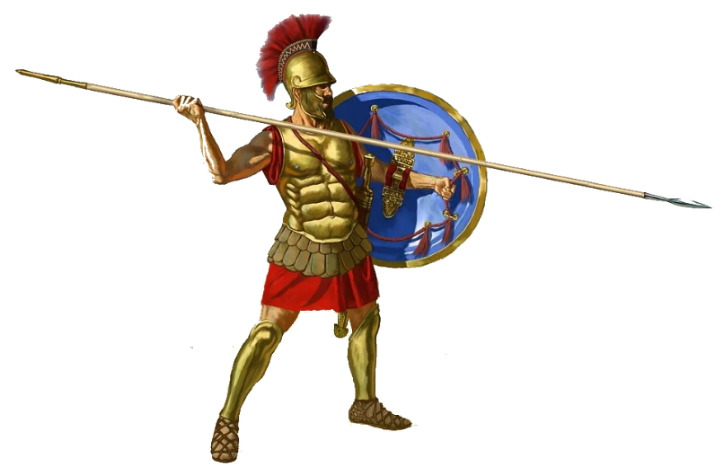 Zdjęcie pochodzi z: http://www.nowastrategia.org.pl/falanga-swiecie-greckim Co skłaniało Greków do zakładania kolonii?	 Wymień minimalnie 2 argumenty.		______ / 4 p.………………………………………………………………………………………………………………………………………………………………………………………………………………………………………………………………………………………………………………………………………………………………………………………………………………………………………………………………………………………………………………………………………………………………..…………………………………………………………………………………………………………………………………………………………………………………………………………………………………………………………………………………………………………………………………………………………………………..…………………………………………………………………………………………………………………………………………………………………………………………………………………………………………………………………………………………………………………………………………………………………………..Wybierz grupę społeczną w Sparcie, której położenie było najcięższe, a następnie krótko je scharakteryzuj. 												______ / 5 p.Wybierz: spartiaci / heloci / periojkowie…………………………………………………………………………………………………………………………………………………………………………………………………………………………………………………………………………………………………………………………………………………………………………………………………………………………………………………………………………………………………………………………………………………………………………………………………………………………………………………………………………………………………………………………………………………………………………………………………………………………………………………………………………………………………………………………………………………………………………………………………………………………………………………………………………………………………………………………………………………………………………………………………………………………………………………………………………………………………………………………………………………………………………………………………………………………………………………………………………………………………………Jak starożytni Grecy nazywali zamieszkiwaną przez siebie krainę?Jak starożytni Grecy nazywali zamieszkiwaną przez siebie krainę?Jak starożytni Grecy nazywali zamieszkiwaną przez siebie krainę?Jak starożytni Grecy nazywali zamieszkiwaną przez siebie krainę?ABCDHellaHelladaOlimpiaKnossosWyrocznia boga Apollina znajdowała się w...Wyrocznia boga Apollina znajdowała się w...Wyrocznia boga Apollina znajdowała się w...Wyrocznia boga Apollina znajdowała się w...ABCDAtenachSparcieDelfachTebachCzym była polis?Czym była polis?Czym była polis?Czym była polis?ABCDSojuszem kilku miast greckichniewielkim państwem, złożonym z miasta i obszaru wiejskiegotylko miastem (bez obszarów wiejskich)budowlą obronnąPrawa obywatelskie w Atenach posiadali...Prawa obywatelskie w Atenach posiadali...Prawa obywatelskie w Atenach posiadali...Prawa obywatelskie w Atenach posiadali...ABCDpełnoletni mężczyźni, których rodzice byli urodzeni w jakiejkolwiek polispełnoletni mężczyźni i kobietypełnoletni mężczyźni, których rodzice byli urodzeni w Atenachwszyscy obywatele wybrani w procedurze zwanej ostracyzmemAteńska Rada Pięciuset...Ateńska Rada Pięciuset...Ateńska Rada Pięciuset...Ateńska Rada Pięciuset...ABCDstała na czele armiipełniła funkcje kapłańskieprzygotowywała obrady eklezjirozstrzygała rozprawy sądoweIlu było strategów w Atenach?Ilu było strategów w Atenach?Ilu było strategów w Atenach?Ilu było strategów w Atenach?ABCD5101520W obradach eklezji mógł wziąć udział...W obradach eklezji mógł wziąć udział...W obradach eklezji mógł wziąć udział...W obradach eklezji mógł wziąć udział...ABCDkażdy obywatel który ukończył 20 rok życia i stawił się na wzgórzu Pnykskażda osoba, która przyczyniła się do rozwoju Atenkażdy obywatel zdolny do dzierżenia bronikażda osoba wybrana w procedurze zwanej ostracyzmemHeliaja w Atenach to...Heliaja w Atenach to...Heliaja w Atenach to...Heliaja w Atenach to...ABCDwojskorada starszychsąd ludowywszystkie z wymienionychDługie Mury łączyły Ateny z...Długie Mury łączyły Ateny z...Długie Mury łączyły Ateny z...Długie Mury łączyły Ateny z...ABCDSpartąTermopilamiTebamiPireusemArchonci...Archonci...Archonci...Archonci...ABCDstali na czele armii i decydowali o rozpoczęciu wojnypełnili funkcje kapłańskie i uczestniczyli w sądachprzygotowywali projekty ustawwszystkie z wymienionychWedług tradycji twórcą nowego porządku w Sparcie był...Według tradycji twórcą nowego porządku w Sparcie był...Według tradycji twórcą nowego porządku w Sparcie był...Według tradycji twórcą nowego porządku w Sparcie był...ABCDLeonidasKserksesAmenhotepLikurgSpartanie wierzyli, że Likurg otrzymał od wyroczni delfickiej...Spartanie wierzyli, że Likurg otrzymał od wyroczni delfickiej...Spartanie wierzyli, że Likurg otrzymał od wyroczni delfickiej...Spartanie wierzyli, że Likurg otrzymał od wyroczni delfickiej...ABCDWielką BombęWielką RhetręWielką RacicęWielką RobertęHeloci byli...Heloci byli...Heloci byli...Heloci byli...ABCDpełnoprawnymi obywatelami Spartyludźmi pozbawionymi praw politycznych w Sparciemieszkańcami Atenwolnymi mieszkańcami Sparty bez prawa do pełnienia wysokich urzędówSystem spartańskiego wychowania nazywamy...System spartańskiego wychowania nazywamy...System spartańskiego wychowania nazywamy...System spartańskiego wychowania nazywamy...ABCDaguguagogeagagaagigiSpartańska rada starszych, liczaca 28 mężczyzn którzy ukończyli 60 rok życia, to...Spartańska rada starszych, liczaca 28 mężczyzn którzy ukończyli 60 rok życia, to...Spartańska rada starszych, liczaca 28 mężczyzn którzy ukończyli 60 rok życia, to...Spartańska rada starszych, liczaca 28 mężczyzn którzy ukończyli 60 rok życia, to...ABCDEfaliaGeruzjaAgagiaSyssitiaAby zarządzać rozległym państwem Persowie podzielili je na...Aby zarządzać rozległym państwem Persowie podzielili je na...Aby zarządzać rozległym państwem Persowie podzielili je na...Aby zarządzać rozległym państwem Persowie podzielili je na...ABCD20 satrapii20 województw19 satrapii51 stanówAntyperskie powstanie Greków...Antyperskie powstanie Greków...Antyperskie powstanie Greków...Antyperskie powstanie Greków...ABCDwybuchło w 499 roku i zakończyło się sukcesem Grekówwybuchło w 400 roku i zakończyło się sukcesem Ateńczykówwybuchło w 499 roku i zakończyło się sukcesem Persówwybuchło w 300 roku i zakończyło się sukcesem SpartiatówZwiązek Morski  był antyperskim porozumieniem, na czele którego w 478 toku stanęły...Związek Morski  był antyperskim porozumieniem, na czele którego w 478 toku stanęły...Związek Morski  był antyperskim porozumieniem, na czele którego w 478 toku stanęły...Związek Morski  był antyperskim porozumieniem, na czele którego w 478 toku stanęły...ABCDAtenySpartaTebyPireusIle trwała wojna peloponeska?Ile trwała wojna peloponeska?Ile trwała wojna peloponeska?Ile trwała wojna peloponeska?ABCD127 lat50 lat27 lat100 latTales z Miletu uważał, że podstawową cząstką, z której zbudowany jest świat, jest...Tales z Miletu uważał, że podstawową cząstką, z której zbudowany jest świat, jest...Tales z Miletu uważał, że podstawową cząstką, z której zbudowany jest świat, jest...Tales z Miletu uważał, że podstawową cząstką, z której zbudowany jest świat, jest...ABCDwodaogieńziemiapowietrzeIliadę i Odyseję napisał...Iliadę i Odyseję napisał...Iliadę i Odyseję napisał...Iliadę i Odyseję napisał...ABCDHomerTyrtajosSofoklesArystotelesJeden z rodzajów dramatu, opisujący konflikt mitycznego bohatera z siłami wyższymi (przeznaczeniem lub prawem) to...Jeden z rodzajów dramatu, opisujący konflikt mitycznego bohatera z siłami wyższymi (przeznaczeniem lub prawem) to...Jeden z rodzajów dramatu, opisujący konflikt mitycznego bohatera z siłami wyższymi (przeznaczeniem lub prawem) to...Jeden z rodzajów dramatu, opisujący konflikt mitycznego bohatera z siłami wyższymi (przeznaczeniem lub prawem) to...ABCDkomediadramattragediapoezjaAgony to...Agony to...Agony to...Agony to...ABCDucztyzawody sportowewystąpienia teatralneagonie męczennikówPierwsze igrzyska olimpijskie odbyły się w roku...Pierwsze igrzyska olimpijskie odbyły się w roku...Pierwsze igrzyska olimpijskie odbyły się w roku...Pierwsze igrzyska olimpijskie odbyły się w roku...ABCD100 r. n.e.75 r. p.n.e.776 r. n.e.776 r. p.n.e.Z ilu konkurencji składał się pentatlon?Z ilu konkurencji składał się pentatlon?Z ilu konkurencji składał się pentatlon?Z ilu konkurencji składał się pentatlon?ABCD212505Platon jest twórcą kierunku filozoficznego zwanego...Platon jest twórcą kierunku filozoficznego zwanego...Platon jest twórcą kierunku filozoficznego zwanego...Platon jest twórcą kierunku filozoficznego zwanego...ABCDidealizmemsokratyzmemstoicyzmemlogikąRzeźba widoczna na zdjęciu po prawej przedstawia…Rzeźba widoczna na zdjęciu po prawej przedstawia…Rzeźba widoczna na zdjęciu po prawej przedstawia…Rzeźba widoczna na zdjęciu po prawej przedstawia…ABCDdyskobolazapaśnikatancerzamiotaczaMiejsce bitwy:Data: